ﾒｰﾙ・FAX送信用紙令和４年度京都府高等学校体育指導者連盟　総会・研修会参　加　申　込　書学校・団体名申込代表者令和５年３月10日（金）申込〆切：２月17日（金）宛　先京都府立山城高等学校内京都府高等学校体育指導者連盟事務局E-mail：m-nishikoori-12@kyoto-be.ne.jp (事務局 錦織 宛)FAX番号:０７５－４６３－８２６３発信者総会出席者氏名16:30～研修会出席者氏名17:00～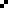 